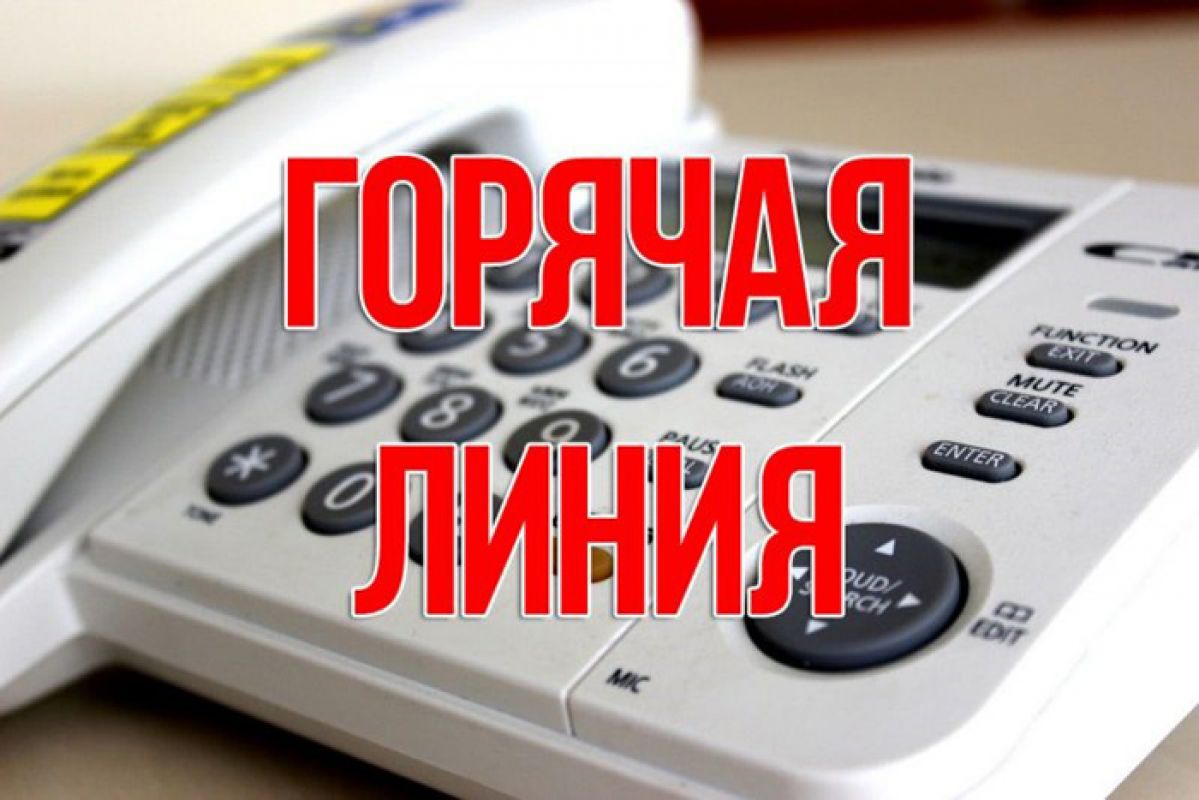 В комитете по труду и занятости населения Курской области  с понедельника по пятницу с 09.00 до 17.00 работает «горячая линия».Куряне могут сообщить по телефону 8 (4712) 54-03-08 (доб. 341 или 345) о случаях неформальной занятости, уклонения работодателя от заключения трудового договора с работником, а также о получении «серой» либо «черной» заработной платы.
Специалисты напоминают, что основными проявлениями неформальной занятости и нарушения трудовых прав работников являются:
          -отсутствие оформления трудовых отношений в письменной форме;
          -незаконная подмена трудовых отношений договорами гражданско-правового характера или возмездного оказания услуг;
          -начисление заработной платы в размере ниже установленного федеральным законодательством минимального уровня оплаты труда;
         -существование при оплате труда «серых» схем и расчетов в наличной форме;
          - уклонение от уплаты страховых взносов и налогов.